        In collaborazione con 				                                      		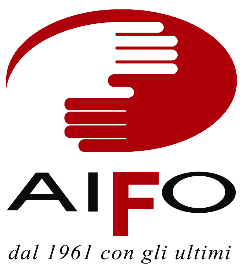 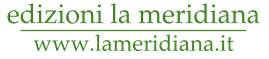 ALLEGATO ACONCORSO SCOLASTICO AIFO“Costruite la felicità degli altri il domani avrà il vostro volto”XIV EDIZIONE A.S. 2023 - 24Modulo d’Iscrizione (da inviare entro il 14 dicembre 2023)La partecipazione comporta l’accettazione del regolamento del concorso scolastico ed è necessario leggere e sottoscrivere il modulo per il trattamento dati sotto riportato.Il/la sottoscritto/a docente o referente delle classi di doposcuola e centri educativi, gruppi scout e classi di catechismo partecipanti:Letto e approvato il Regolamento del Concorso, chiede di partecipare al concorso “Costruite la felicità degli altri il Domani avrà il vostro volto” da AIFO ETS per (compilare la parte di interesse):l’istituzione scolastica: l’ente/parrocchia/ gruppo scout, doposcuola e centri educativi:La richiesta di partecipazione va spedita via email all’indirizzo: concorsoscolastico@aifo.it con oggetto: “Concorso scolastico 2023-24” Data,						FIRMA (docente o referente delle classi di doposcuola, 							centri educativi, gruppi scout e classi di catechismo partecipanti)								 _________________NOMECOGNOMEDISCIPLINAEMAILCELL.TIPOLOGIA DI SCUOLA (primaria, secondaria di primo o secondo grado) NOME SCUOLACOMUNECAPVIA/PIAZZAEMAILTELEFONONOME DEL CENTRO EDUCATIVO, GRUPPO SCOUT, PARROCCHIA……COMUNECAPVIA/PIAZZAEMAILTELEFONOGRUPPO PARTECIPANTE